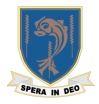      Laleham Lea SchoolTERM DATESSEPTEMBER 2021 – AUGUST 2022Monday 2nd May 2021 is a public holidayAutumn Term 2022Staff Inset Thursday 1st September & Friday 2nd September. Whole school returns Monday 5th SeptemberTermStartHalf TermEndsAutumn 2021Monday 6th SeptemberStaff Inset –Thursday 2nd and Friday 3rd SeptemberMonday 18th – Friday 29th OctoberFriday 10th December12.15pmSpring 2022Wednesday 5th  JanuaryStaff Inset – Tuesday 4th JanuaryMonday 14th– Friday 18th  FebruaryFriday 1st April3:30pmSummer 2022Wednesday 20th April Monday 30th May – Friday 3rd JuneFriday8th July 12.15pm